Get Record Deep LinkGo to Citizen Access without the wrapper.  It is the normal Citizen Access URL + welcome.aspxhttps://aca-oregon.accela.com/oregon/welcome.aspx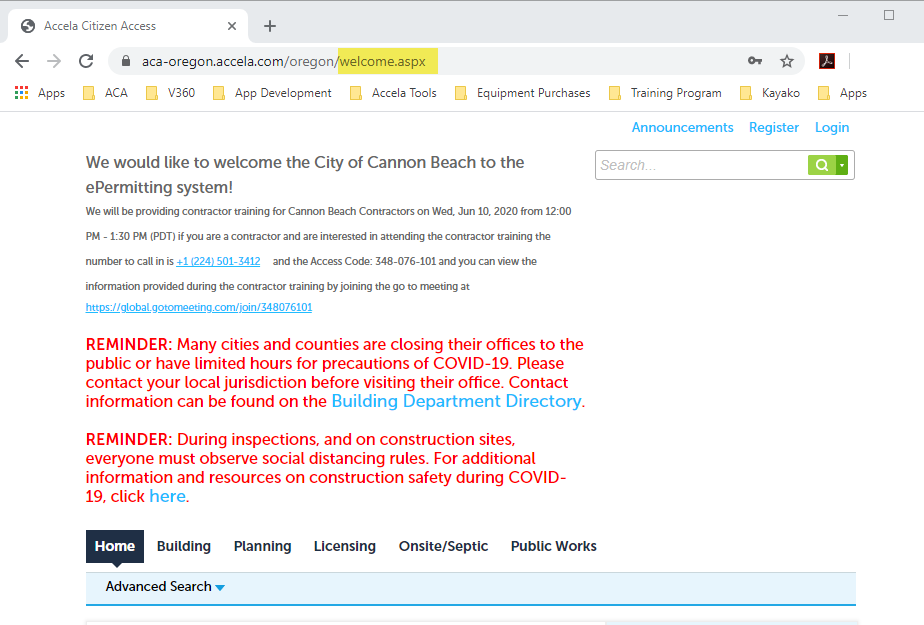 Search for the appropriate record.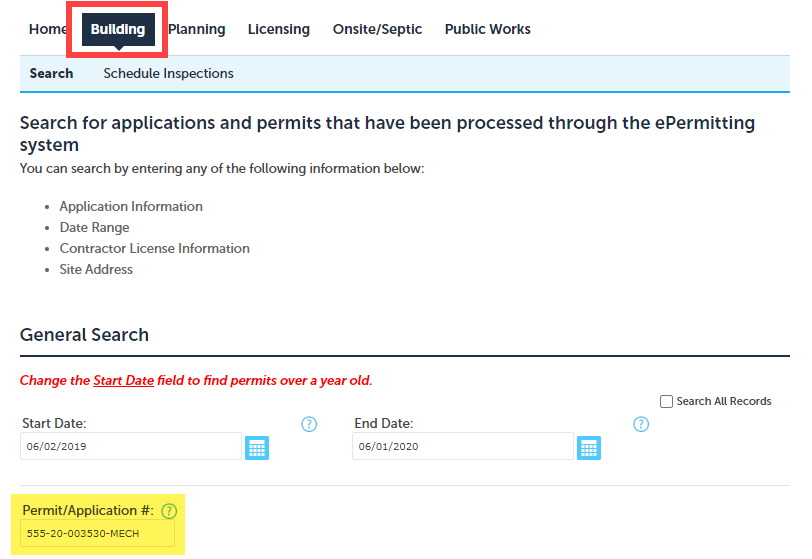 When the record appears, select and copy the URL.  This is the deep link.https://aca-oregon.accela.com/OREGON/Cap/CapDetail.aspx?Module=Building&TabName=Building&capID1=20CAP&capID2=00000&capID3=003DJ&agencyCode=MARION_CO&IsToShowInspection= 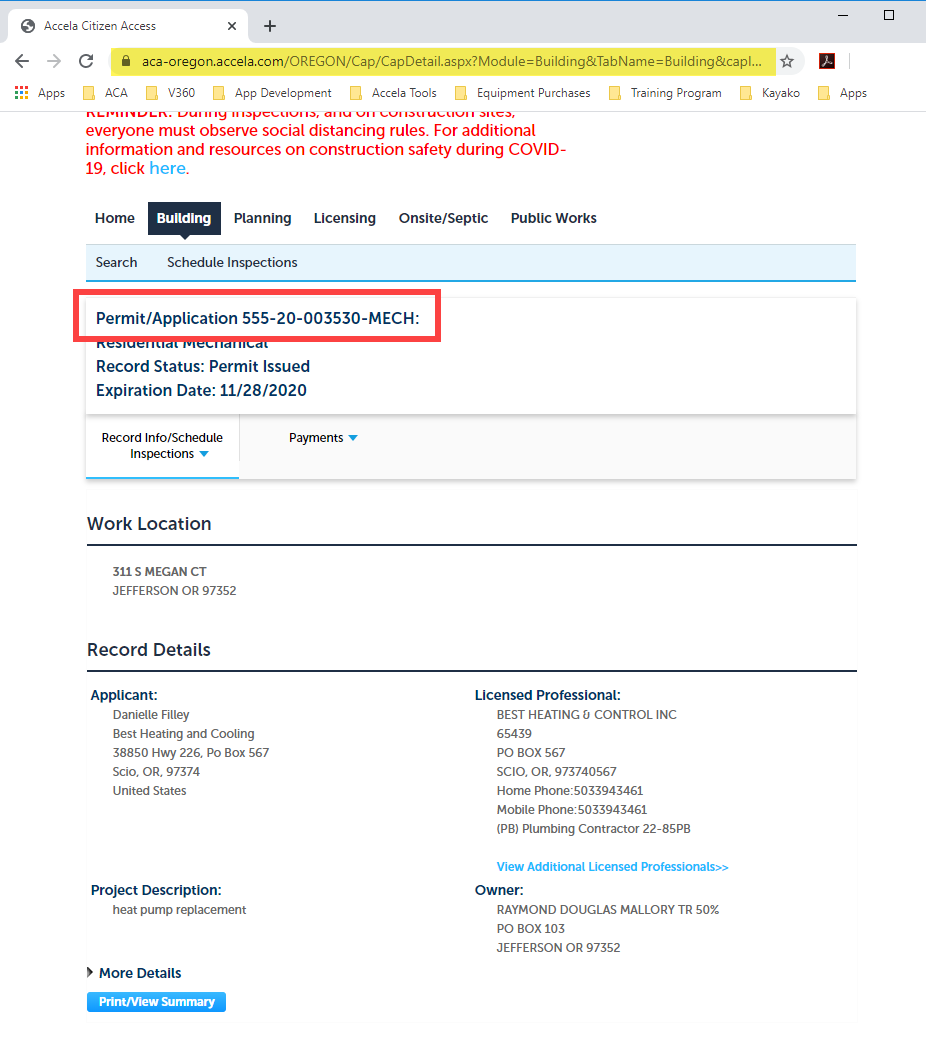 